INTERNATIONAL DEVELOPMENT ASSOCIATION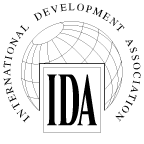 BOARD OF GOVERNORSResolution No. 26Membership of NigerWHEREAS the Government of the Republic of Niger has applied for admission to membership in the International Development Association (hereinafter called “Association”) in accordance with Section 1(b) of Article II of the Articles of Agreement of the Association (hereinafter called “Articles”); andWHEREAS, pursuant to Section 9 of the By-Laws of the Association, the Executive Directors, after consultation with representatives of the Government of Niger, have made recommendations to the Board of Governors regarding the application of Niger for admission to membership in the Association;NOW, THEREFORE, the Board of Governors herebyRESOLVES:THAT the terms and conditions upon which Niger shall be admitted to membership in the Association shall be as follows:The terms and conditions of the membership of Niger in the Association other than those specifically provided for in this Resolution shall be those set forth in the Articles with respect to the membership of original members listed in Part II of Schedule A thereof (including, but not by way of limitation, the terms and conditions relating to subscriptions, payments on subscriptions, usability of currencies, and voting rights).Upon accepting membership in the Association, Niger shall subscribe funds in the amount of $500,000 expressed in terms of United States dollars of the weight and fineness in effect on January 1, 1960.Before accepting membership in the Association, Niger shall make all payments on its initial subscription which would have been payable on or before the date of acceptance had it become a member of the Association as an original member listed in Part II of Schedule A of the Articles.Niger may accept membership in the Association pursuant to this Resolution until March 29, 1963, provided, however, that if extraordinary circumstances are deemed by the Executive Directors to warrant an extension of the period during which it may accept membership pursuant to this Resolution, the Executive Directors may extend such period.(Adopted on September 18, 1962)